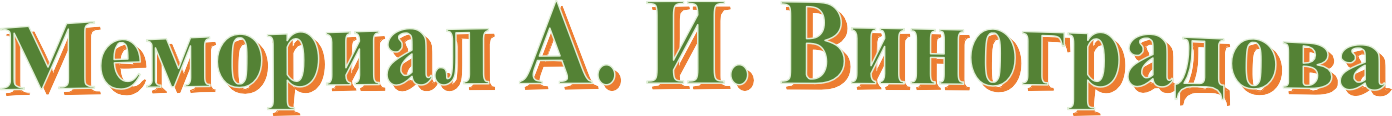 Брянская область, о/л «Искорка» 17-19.09.2021 год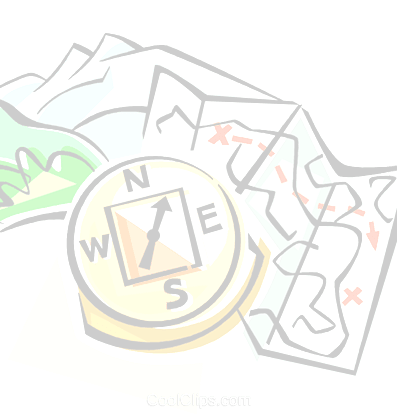 ПРИГЛАШЕНИЕ НА СОРЕВНОВАНИЯXXXIII Мемориал Александра Ивановича Виноградова состоится 17-19 сентября 2021 года вблизи Фокинского лесничества Брянской области, в окрестностях о/л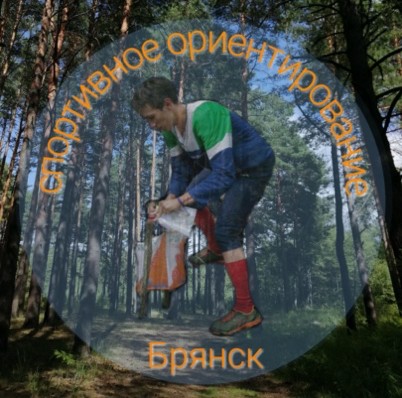 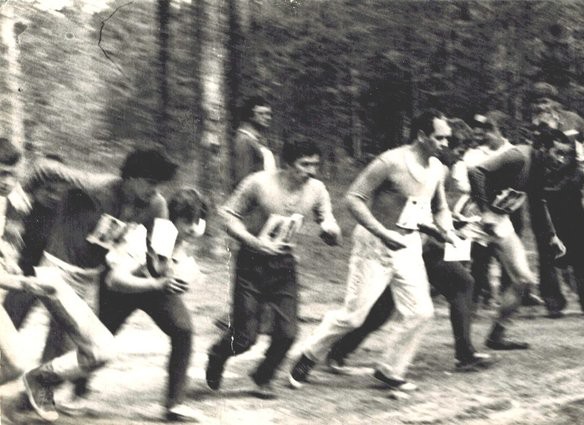 «Искорка».	Ожидается	участие спортсменов из Орловской, Курской, Смоленской, Белгородской, Московской, Калужской и других областей и городов ЦФО.Программа соревнований17.09 – спринт в заданном направлении (старт свободный ,с 15.00час.до 17.00час. )18.09 – классическая дистанция в заданном направлении (старт с 11.00)19.09 – классическая дистанция в заданном направлении (финал (зачет по суммам 2-х дней , старт в 10.00 час.)Участники соревнованийСоревнования проводятся по следующим группа: М 10, 12, 14, 16, 21, 40, 50, 60, 70 и старшеЖ 10, 12, 14, 16, 21, 40, 50, 60, 70 и старшеМестность, картыСпециально для XXXIII Мемориала А. И. Виноградова подготовлены новые высококлассные карты уникальной местности, на которой  не проводилось ни одного старта.Местность среднепересеченная, перепады высот на склоне до , закрытая на 95%. Дорожная сеть развита средне, лес преимущественно хвойных пород, проходимость леса от легкопробегаемого до труднопробегаемого.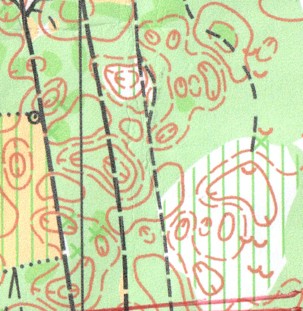 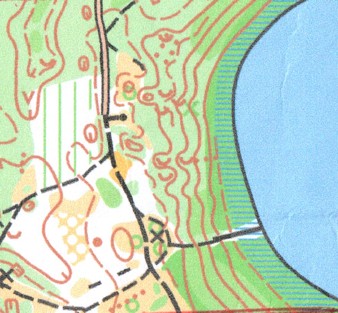 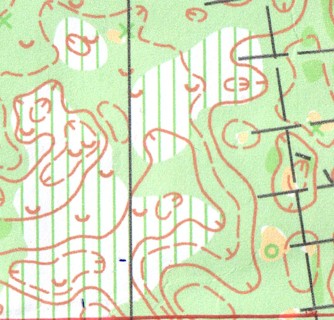 Регламент соревнованийПо итогам суммы 2-х дней в каждой группе разыгрываются главные призы Мемориала А. И. Виноградова.ЗаявкиПринимаются организаторами:По электронной почте ur.ho62@yandex.ru, natusik74n@mail.ruВ ВКонтакте https://vk.com/id479558584Онлайн на сайте Orgeo https://orgeo.ru/event/17841Прием заявок по электронной почте прекращается 12 сентября 2021 года. Заявка на месте соревнований возможна только при наличии  свободных мест в группе.Заявка должна быть оформлена в стандартном виде и содержать (как минимум):Название командыКонтактные данные руководителяНа каждого участника группа, фамилия, имя, год рождения,  разрядСведения об оплатеФинансовые условия участия в соревнованиях     Стартовый взнос составляет (в рублях):НаграждениеПо итогам спринта победители всех возрастных групп награждаются памятными призами. По итогам 18.09 и 19.09 победители всех возрастных групп награждаются памятными призами.  Электронная отметкаНа соревнованиях будет использована отметка SportIdent. Для тех, кто не имеет собственного чипа данной системы, будет организована аренда чипов  в центре соревнований 30 рублей один день (детям до 18 лет аренда бесплатно). Таким образом, стоимость аренды на три дня составит 90 рублей.Дополнительные услугиВ центре соревнований будет организована продажа товаров для ориентирования, а также продуктов питания, питание и размещение  участников на территории  лагеря –   палаточный лагерь и в корпусах  контактный телефон - 8920 6011666 -Любовь НиколаевнаДополнительная информацияВся официальная информация от организаторов соревнований размещается на сайтах: http://karavan.turizmbrk.ru/, http://legend-bryansk.narod.ru/, http://www.turizmbrk.ru/. *Мероприятие проводится в рамках реализации социального проекта «Спортивное ориентирование – спорт для здоровья 2.0» поддержанного Фондом президентских грантов.